Dambenois – Base de Loisirs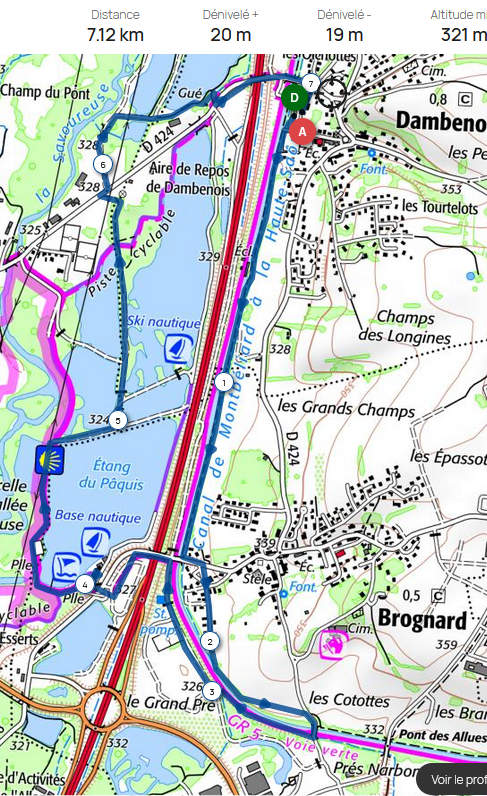 